INDICAÇÃO  NºASSUNTO: Solicita a pintura de faixa de pedestres ao Setor competente, na Rua Santo Antônio de fronte ao número 150.                        Senhor Presidente: 		INDICO ao Sr. Prefeito Municipal, nos termos do Regimento Interno desta Casa de Leis, que solicite ao Departamento competente da Administração, que realize a pintura da faixa de pedestres na Rua Santo Antônio defronte ao número 150 em ambos os lados.            Tal pintura se faz necessário para que se possa solucionar o problema principalmente dos pedestres e o fluxo de carros que trafegam nessa avenida, e utilizam as faixas para acesso ao comércio do entorno dos bairros mais próximos.           Melhorias na sinalização: placas de velocidade permitida para aquela via pública, pintura de solo, principalmente faixa de pedestre. Assim atendendo os anseios e necessidades dos moradores do Jardim Carlos Borella, que estão preocupados, pois há perigo aos transeuntes e aos motoristas que estão utilizando dessa via pública, colocando em risco a vida dos idosos, pedestres, crianças e ciclistas nessa região.           Fotos em anexo.SALA DAS SESSÕES, 02 de abril de 2019.EVAIR PIOVESANAVEREADOR PDT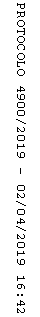 